ICS 77.160H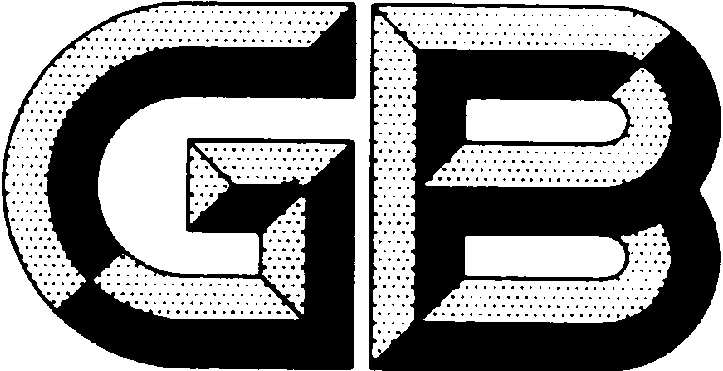 中华人民共和国国家标准GB/T 20XX—XXXX增材制造用球形钴铬合金粉Spherical Co-Cr alloy powder used for additive manufacturing20XX - XX - XX发布20XX - XX - XX实施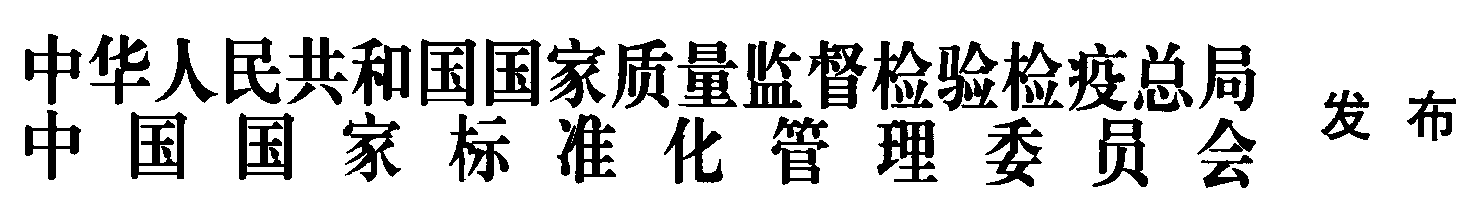 前  言本标准按照GB/T 1.1-2009给出的规则起草。本标准由中国有色金属工业协会提出。 本标准由全国有色金属标准化技术委员会(SAC/TC243)归口。 本标准负责起草单位：广东省材料与加工研究所。 本标准主要起草人： 增材制造用球形钴铬合金粉范围本标准规定了钴铬合金粉末的要求、试验方法、检验规则及标志、包装、运输、贮存、质量证明书和合同（或订货单）内容。本标准适用于增材制造用的钴铬合金粉末。规范性引用文件下列文件对于本文件的应用是必不可少的。凡是注日期的引用文件，仅所注日期的版本适用于本文件。凡是不注日期的引用文件，其最新版本（包括所有的修改单）适用于本文件。GB/T 223.11 钢铁及合金 铬含量的测定 可视滴定或电位滴定法 GB/T 223.23 钢铁及合金 镍含量的测定 丁二酮肟分光光度法 镍量测定 GB/T 223.28 钢铁及合金化学分析方法α-安息香肟重量法 钼量测定GB/T 223.43 钢铁及合金 钨含量的测定 重量法和分光光度法 钨量测定GB/T 223.61 钢铁及合金化学分析方法 磷钼酸铵容量法 磷量测定 GB/T 223.70 钢铁及合金 铁含量的测定 邻二氮杂菲分光光度法 铁量测定  GB/T 14265 金属材料中氧、氮、碳和硫分析方法通则 GB/T 223.5 钢铁 酸溶硅和全硅含量的测定 还原型硅钼酸盐分光光度法 硅量测定GB/T 223.64 钢铁及合金 锰含量的测定 火焰原子吸收光谱法 锰量测定GB/T 19077.1 粒度分析 激光衍射法 第1部分：通则 GB/T 1479.1 金属粉末松装密度的测定 第1部分：漏斗法 GB/T 1482 金属粉末流动性的测定标准漏斗法（霍尔流速计） GB/T 5314 粉末冶金用粉末 取样方法要求产品分类牌号产品根据化学成分不同分为2个牌号：CoCrMo、CoCrWMo,每个牌号有两种粒度规格。化学成分产品的化学成分应符合表1和表2的规定。产品的化学成分（FCoCrMo） %（质量分数）产品的化学成分（CoCrMoW） %（质量分数）物理性能产品的物理性能应符合表3的规定。产品的物理性能外观质量产品外观应呈灰色或青灰色，球形或类球形，颗粒表面无微粉聚集，无目视可见夹杂物。试验方法化学成分4.1.1 产品的Mo含量分析按GB/T 223.28的规定进行。4.1.2 产品的Cr含量分析按GB/T 223.11的规定进行。4.1.3 产品的W含量分析按GB/T 223.43的规定进行。4.1.4 产品的Si含量分析按GB/T 223.5的规定进行。4.1.5 产品的Ni含量分析按GB/T 223.23的规定进行。4.1.6 产品的Fe含量分析按GB/T 223.70的规定进行。4.1.7 产品的C、O、S含量分析按GB/T 14265的规定进行。4.1.8 产品的P含量分析按GB/T 223.6的规定进行。4.1.9 产品的Mn含量分析按GB/T 223.64的规定进行。物理性能产品粒度组成的测定按GB/T 19077.1的规定进行。产品流动性的测定按GB/T 1482的规定进行。产品松装密度的测定按GB/T 1479.1的规定进行。外观质量产品外观质量用目视检验，产品形状用100倍显微镜检查。检验规则检查和验收产品应由供方进行检验，保证产品质量符合本标准及合同(或订货单)的规定，并填写产品质量证明书。需方应对收到的产品按本标准的规定进行检验，如检验结果与本标准及合同（或订货单）规定不符时，应在收到产品之日起60天内向供方提出，由供需双方协商解决。如需仲裁，仲裁取样在需方由供需双方共同进行。组批产品应成批提交验收，每批产品由同一生产工艺、同一粒度规格的产品组成。每批重量不大于200kg。检验项目及取样每批产品的检验项目及取样数量应符合表4的规定。检验结果判定化学成分检验不合格，则在该批产品中另取双倍数量的试样对该不合格项进行重复检验，若重复检验仍有结果不合格时，则判该批产品为不合格。物理性能检验不合格，则在该批产品中另取双倍数量的试样对该不合格项进行重复检验，若重复检验仍有结果不合格时，则判该批产品为不合格。外观质量检验结果不合格，则判该瓶产品为不合格。标志、包装、运输、贮存和质量证明书标志在包装好的产品桶上应附有标志，其上注明：供方名称或商标；产品牌号；产品批号；重量；包装日期。产品外运时包装箱或桶上注明“防潮”字样或标志。包装产品应用塑料瓶或加盖的塑料桶包装，分1kg、2kg、5kg、10kg四种。运输贮存产品在运输、保管和贮存时，要防止碰撞、受潮和化学试剂的腐蚀。质量证明书每批产品应附有质量证明书，其中注明：供方名称、地址；产品名称；产品批号；净重和数量；各项检验结果；本标准编号；出厂日期。合同（或订货单）内容订购本标准所列产品的合同（或订货单）应包括下列内容：产品名称；产品净重；本标准编号；其他。_________________________________CoCrMoNiFeMnSiCO余量26.00～30.004.00～7.00≤0.30≤0.20≤0.200.80～1.20≤0.10＜0.05CoCrMoWSiMnFeCPSO余量26.00～30.004.00～7.004.00～7.00≤1.20≤1.00≤1.00≤0.10≤0.03≤0.03≤0.05粒度规格粒度组成/μm流动性(s/50g)松装密度 (g/cm3)15μm～ 53μm＞53μm不大于5%，≤15μm不大于5%<25≥4.045μm～106μm＞106μm不大于5%，≤45μm不大于5%<20≥4.0注：需方对粒度另有要求时，供需双方协商确定。注：需方对粒度另有要求时，供需双方协商确定。注：需方对粒度另有要求时，供需双方协商确定。注：需方对粒度另有要求时，供需双方协商确定。检验项目取样方法要求的章条号试验方法章条号化学成分按GB/T5314规定3.24.1物理性能按GB/T5314规定3.34.2外观质量逐 瓶（件）3.44.3